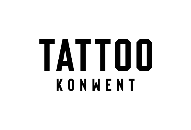 TATTOO KONWENTmedia.tattookonwent.plPROGRAMPoznań Tattoo Konwent11/12 marca 2023Międzynarodowe Targi PoznańskieSobota, 11 marca 2023Scena główna08:00	Rejestracja wystawców10:00	Otwarcie bram dla odwiedzających i modeli12:00	Oficjalny początek festiwalu13:00	Konkurs: najlepszy tatuaż mały (Wygojony)14:10	Pokaz: Skinny Redhead | Shibari Self-Suspension Act "Synaxis"14:30	Konkurs: najlepszy tatuaż duży (Wygojony)15:40	Rozdanie nagród za I blok konkursowy16:00	Pokaz: Aryman | Iluzja artystyczna "Silent Act"16:30	Drag Queens Show: Dżaga, Ciotka Ofka, Savannah Crystal17:00	Konkurs: Najlepszy tatuaż realistyczny (Wygojony)18:00	Pokaz: Jacob & Monica Angel + Lucifer | Freak and Body Suspension Show18:40	Pokaz: Skinny Redhead | Fire Act "Paganism"19:00	Konkurs: najlepszy tatuaż SOBOTY (wykonany na Konwencie)20:00	Rozdanie nagród za II blok konkursowyStrefy12:00 - 15:00	Strefa Iluzji: Aryman13:30 - 13:45	Hotball: Sesja zdjęciowa z Bee Phillips & Sinni Suicide15:00 - 18:00	Warsztaty: Skinny Redhead | Pokaz i wprowadzenie do “Shibari” - Gościnnie     modelki Bee Phillips & Sinni Suicide16:30 - 17:30	Strefa Iluzji: Aryman | "Illusion Between You"17:30 - 17:45	Hotball: Sesja zdjęciowa z Bee Phillips & Sinni SuicideTattooConPROJEKTOWANIE RÓŻNYMI NARZĘDZIAMI10:00 – 13:00 Michał Wurszt / Sergey Butenko | Wykład + warsztaty praktyczne z projektowania tatuażu13:30 – 16:30 Darek Mrowiec / Eldon Studio | Wykład + warsztaty “AI narzędziem w pracy tatuatora”Niedziela 12 marca 2023Scena główna10:00	Otwarcie bram dla odwiedzających i modeli12:00	Oficjalny początek festiwalu13:30	Konkurs: najlepszy tatuaż neotradycyjny (Wygojony)14:20	Pokaz: Skinny Redhead | Shibari Self-Suspension Act "Synaxis"14:40	Konkurs: najlepszy tatuaż Rękaw / plecy / tors / nogawka (Wygojony)15:50	Rozdanie nagród za I blok konkursowy16:00	Pokaz: Aryman | Iluzja Artystyczna "Little miracles"16:20	Konkurs: najlepszy tatuaż Handpoke (Wykonany na Konwencie)16:40	Konkurs: Kolaboracje17:20	Rozdanie nagród za II blok konkursowy17:30	Pokaz: Jacob & Monica Angel + Lucifer | Freak and Body Suspension Show18:00	Konkurs: najlepszy tatuaż dwudniowy (wykonany na Konwencie)18:30	Drag Queens Show: Dżaga, Ciotka Ofka, Savannah Crystal19:00	Pokaz: Skinny Redhead | Fire Act "Paganism"19:30	Konkurs: Najlepszy tatuaż niedzieli (wykonany na Konwencie)20:30	Rozdanie nagród za III blok konkursowyStrefy12:00 - 15:00	Strefa Iluzji: Aryman13:45 - 14:00 	Hotball: Sesja zdjęciowa z Bee Phillips & Sinni Suicide15:00 - 18:30	Warsztaty: Skinny Redhead | Pokaz i wprowadzenie do “Shibari” - Gościnnie modelki Bee Phillips & Sinni Suicide16:30 - 17:30	Strefa Iluzji: Aryman | "Illusion Between You"18:00 - 18:15	Hotball: Sesja zdjęciowa z Bee Phillips & Sinni SuicideTattooCon10:00 - 11:30 Joanna Faferko | Wykład + dyskusja „Narzędzia i metody rozwoju w czasach kryzysu - tarcza antykryzysowa dla branży tatuażu”11:45 - 13:15 Krzysztof Piekło (TattooArtist) | Wykład prosprzedażowy dla branży + dyskusja13:30 - 16:00 Karolina Orzechowska | Wykład + dyskusja „Dziś przenosimy Twoją markę na Insta level wyżej - narzędzia, marketing, reel’s, strategia”